Medienkommentar 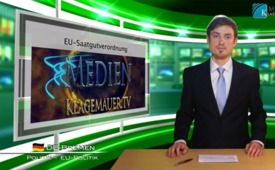 EU-Saatgutverordnung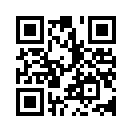 Erst vor wenigen Stunden hat die EU Kommission dem Parlament eine folgenschwere Verordnung zur Verwendung von Saatgut vorgelegt.Erst vor wenigen Stunden hat die EU Kommission dem Parlament eine folgenschwere Verordnung zur Verwendung von Saatgut vorgelegt. Nur noch offiziell registriertes Saatgut darf dieser neuen Regelung zufolge innerhalb der EU gehandelt werden. In dem dazu vorgesehenen amtlichen Zulassungsverfahren, können nur Sorten bestehen, welche bestimmte Kriterien erfüllen. Der Anbau und Verkauf von nicht registrierten Sorten, z.B. alte und seltene Pflanzen, ist für professionelle Akteure wie Landwirte, Gartenbaubetriebe und Kleinbauern verboten. Ab wann jedoch eine Privatperson zum Kleinbauern wird, ist nicht klar definiert. So werden auch Hobbygärtner direkt oder zumindest indirekt betroffen sein. Denn nicht registriertes Saaatgut wird dann vorraussichtlich nicht mehr leicht zu erwerben sein. 
Die Deutschen Wirtschaftsnachrichten berichteten dazu am 23.April: „Profiteure der Normierung seien allein die Lebensmittel-Konzerne. […] Schon heute werden kleinere Konkurrenten mittels Anzeige von Monsanto und Co. dazu gezwungen, ausschließlich ihr Saatgut zu kaufen. In Zukunft drohen nun auch Verwaltungsstrafen.“ 
Nun beschäftigt sich das EU-Parlament mit der Annahme des Gesetzespaketes zur sogenannten Tier- und Pflanzengesundheit. 

Je mehr Menschen erfahren, welche doch eigentlich diktatorischen Entscheidungen über die Köpfe der EU-Bürgerinnen und Bürger hinweg getroffen werden, desto grösser ist die Chance, dass diese gesetzlichen Regelungen, welche sicher nicht im Sinne des Volkes sind, verhindert werden können. Petitionen gegen normiertes „Einheits-Saatgut“ laufen bereits.

Darum: Informieren auch Sie ihr Umfeld.von MedienkommentarQuellen:http://www.saveourseeds.org/http://deutsche-wirtschafts-nachrichten.de/2013/04/25/eu-verordnung-zum-saatgut-langsam-stirbt-die-artenvielfalt/Deutsche Wirtschaftsnachrichten,  http://deutsche-wirtschafts-nachrichten.de/2013/04/23/eu-will-anbau-von-obst-und-gemuese-in-gaerten-verbieten/Das könnte Sie auch interessieren:#Medienkommentar - www.kla.tv/MedienkommentareKla.TV – Die anderen Nachrichten ... frei – unabhängig – unzensiert ...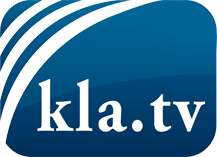 was die Medien nicht verschweigen sollten ...wenig Gehörtes vom Volk, für das Volk ...tägliche News ab 19:45 Uhr auf www.kla.tvDranbleiben lohnt sich!Kostenloses Abonnement mit wöchentlichen News per E-Mail erhalten Sie unter: www.kla.tv/aboSicherheitshinweis:Gegenstimmen werden leider immer weiter zensiert und unterdrückt. Solange wir nicht gemäß den Interessen und Ideologien der Systempresse berichten, müssen wir jederzeit damit rechnen, dass Vorwände gesucht werden, um Kla.TV zu sperren oder zu schaden.Vernetzen Sie sich darum heute noch internetunabhängig!
Klicken Sie hier: www.kla.tv/vernetzungLizenz:    Creative Commons-Lizenz mit Namensnennung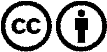 Verbreitung und Wiederaufbereitung ist mit Namensnennung erwünscht! Das Material darf jedoch nicht aus dem Kontext gerissen präsentiert werden. Mit öffentlichen Geldern (GEZ, Serafe, GIS, ...) finanzierte Institutionen ist die Verwendung ohne Rückfrage untersagt. Verstöße können strafrechtlich verfolgt werden.